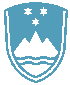 POROČILO O REDNEM INŠPEKCIJSKEM PREGLEDU NAPRAVE, KI LAHKO POVZROČIONESNAŽEVANJE OKOLJA VEČJEGA OBSEGAZavezanec:Storkom Štore d.o.o., Železarska cesta 1, 3220 ŠtoreNaprava / lokacija:obstoječe odlagališče za nenevarne odpadke Vrhe, s skupno zmogljivostjo odložitve 295.025m3, oziroma 438.997 t odpadkov, ki se nahaja na zemljiščih s parcelnimi številkami 743/3 (del),744 (del), 745 (del), 746/5 (del), 748 (del), 749 (del), 750 (del), vse k.o. BukovžlakDatum pregleda:31.7.2019Okoljevarstveno dovoljenje (OVD) Agencije RS za okolje številka:št. 35407-30/2010-17 z dne 4.3.2013 in odločba o spremembi št. 35406-65/2014-8 z dne2.10.2015Usklajenost z OVD:DAZaključki / naslednje aktivnosti:Redni inšpekcijski nadzor v skladu s planom dela.